高雄醫學大學廠商匯款同意書本校貨款由彰化銀行代匯入貴公司銀行帳戶，如提供非彰銀之帳號，貴公司同意本校匯款所需手續費由應付帳款中逕予扣除後以淨額匯款。請詳細正確填寫下列各欄位資料以為匯款之依據。此申請書正本請郵寄至『高雄市三民區十全一路100號高雄醫學大學總務處出納組』，或傳真：(07)312-3443公司匯款帳號有變更時，請儘速書面通知出納組更正。貨款明細查詢：請逕至本校廠商查詢專區(https://wac.kmu.edu.tw/indexqv2.php)進行查詢。系統使用說明       1、請至高雄醫學大學校務資訊系統首頁( wac.kmu.edu.tw )，選擇「開放查詢」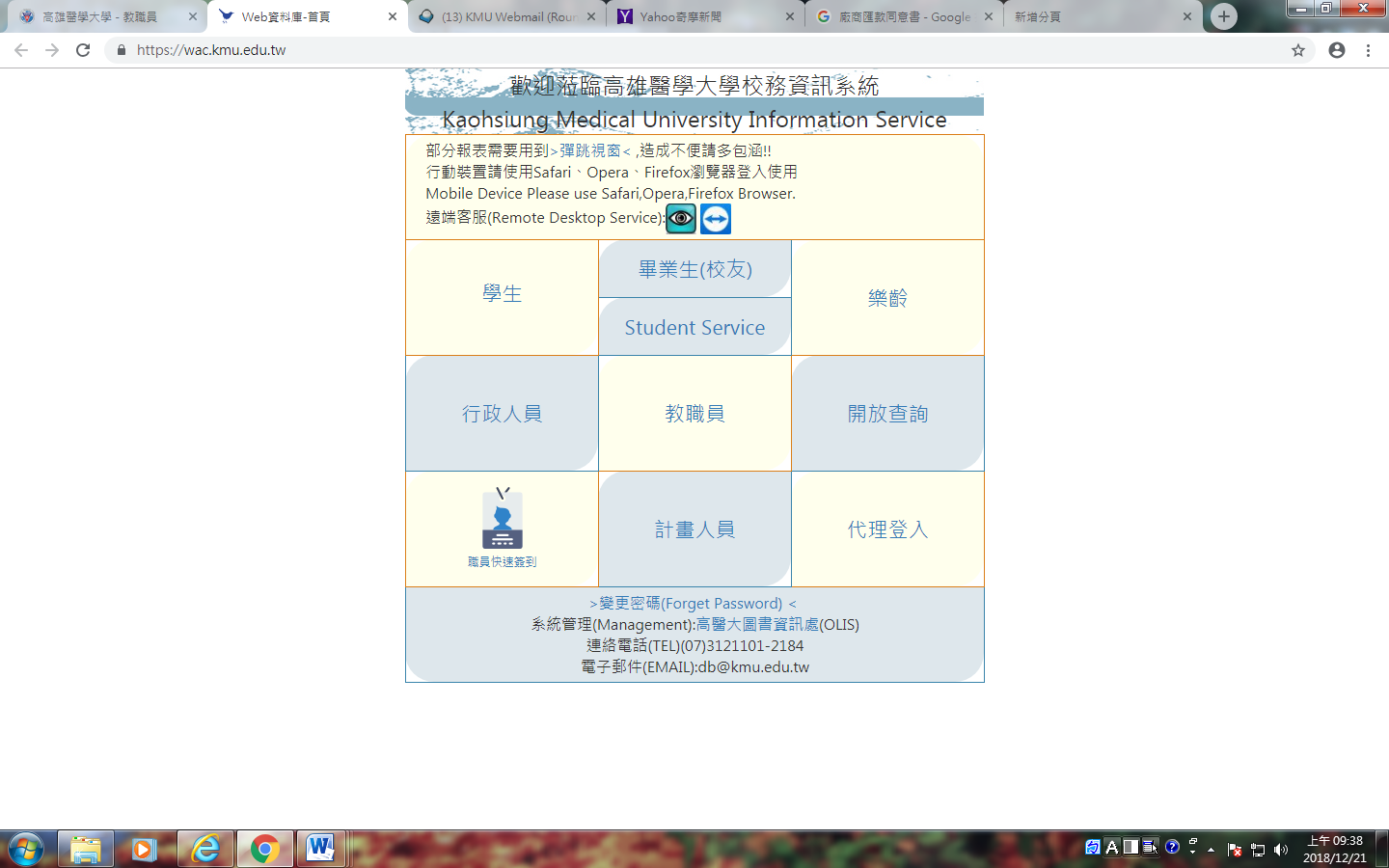       2、選擇「廠商資訊」專區→選擇「Q.5.04.付款明細查詢」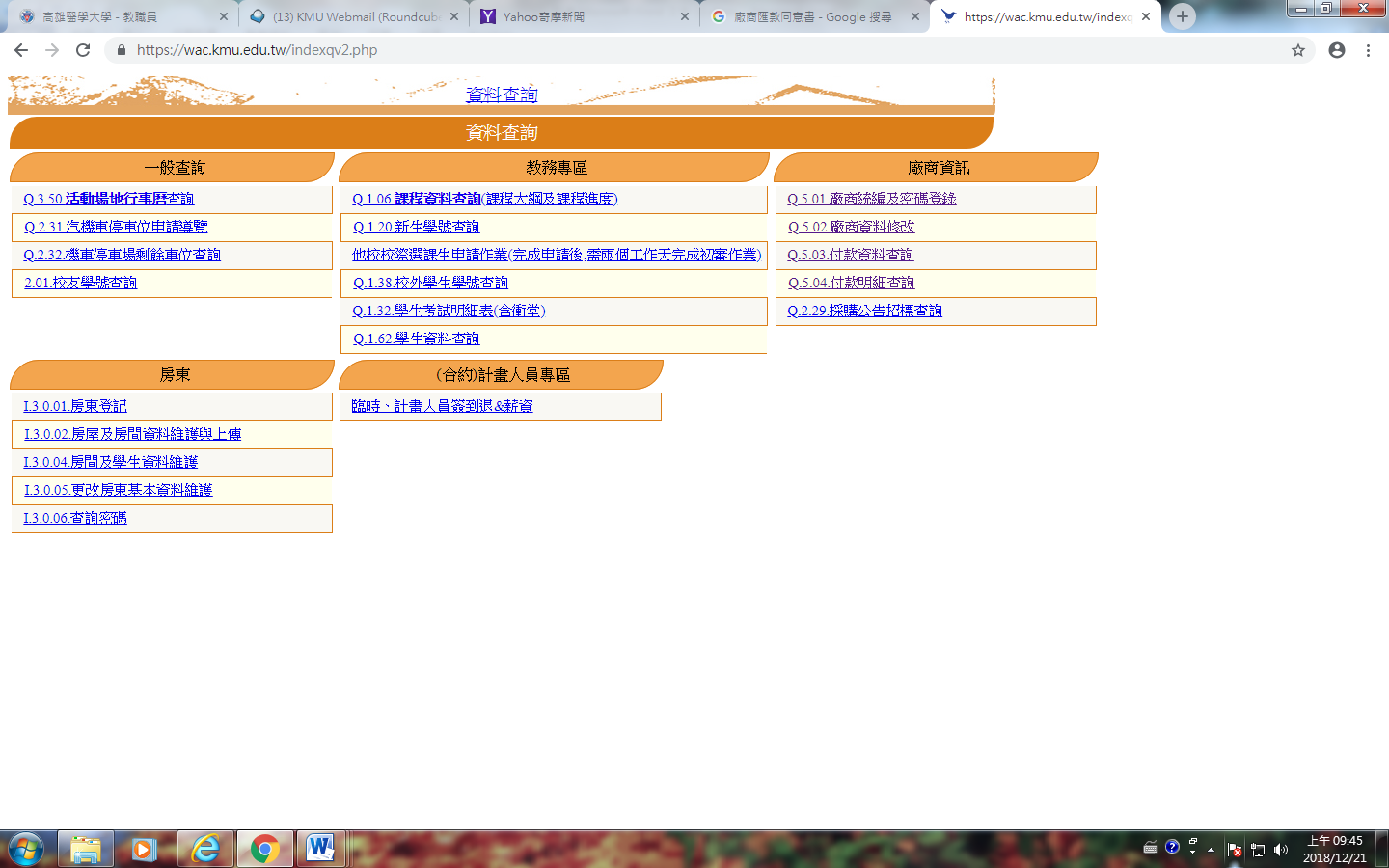        3、輸入公司帳號密碼後即可查詢(2個欄位預設值皆為公司統編) 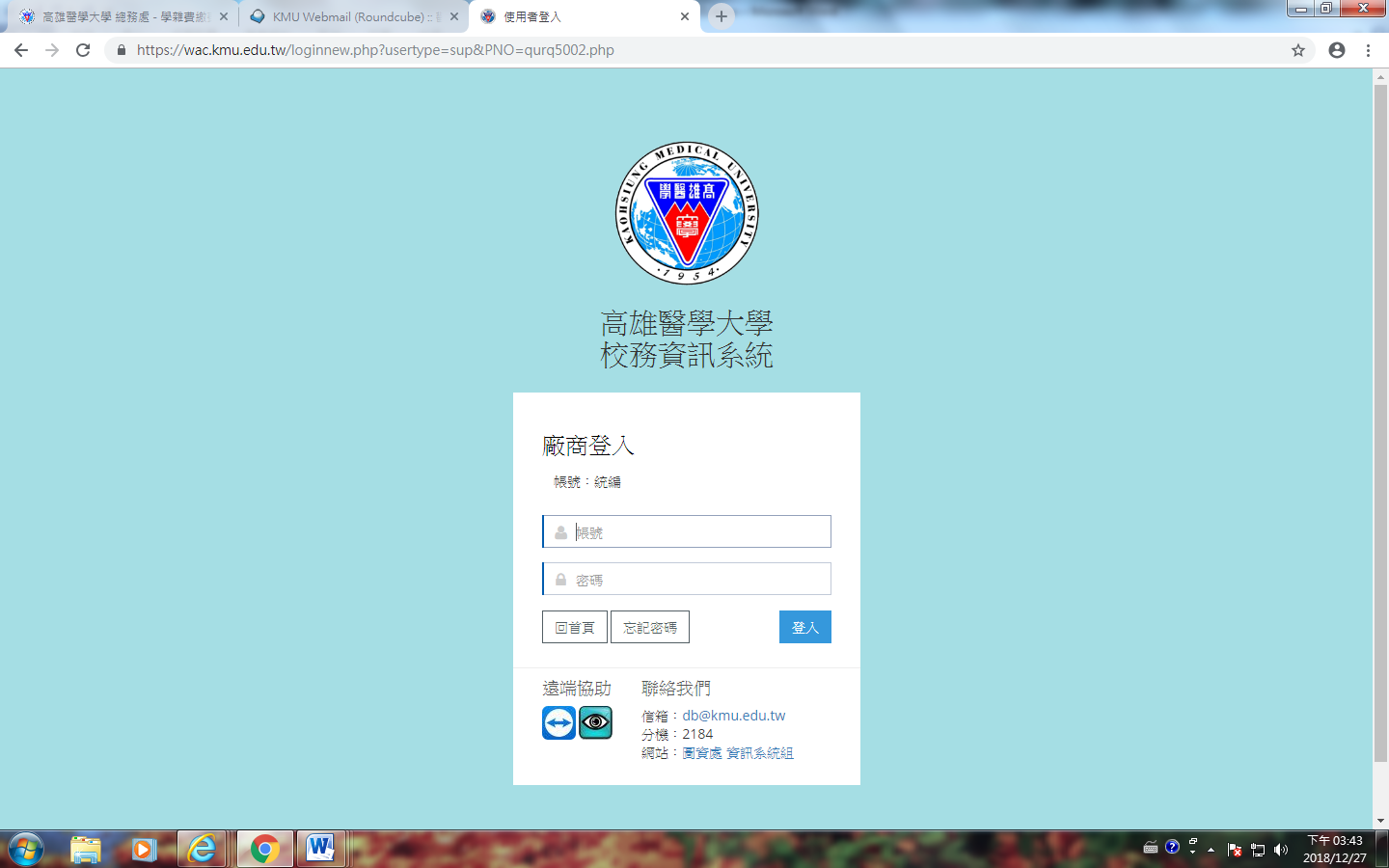 基本資料統一編號負責人負責人基本資料公司名稱基本資料公司地址□□□□□□□□□□□□□□□□□□基本資料聯絡人電話(    )(    )(    )(    )基本資料e-mail匯款資料收款戶名(全名)(須與公司名稱一致)(須與公司名稱一致)(須與公司名稱一致)(須與公司名稱一致)(須與公司名稱一致)(須與公司名稱一致)匯款資料匯款銀行                      銀行                  分行銀行代碼              分行代碼                                      銀行                  分行銀行代碼              分行代碼                                      銀行                  分行銀行代碼              分行代碼                                      銀行                  分行銀行代碼              分行代碼                                      銀行                  分行銀行代碼              分行代碼                                      銀行                  分行銀行代碼              分行代碼                匯款資料帳號【請蓋公司章、統一發票專用章】【請蓋公司章、統一發票專用章】【請蓋公司章、統一發票專用章】【請蓋公司章、統一發票專用章】【請蓋公司章、統一發票專用章】【請蓋公司章、統一發票專用章】【請蓋負責人私章】【請蓋負責人私章】請附上存摺帳戶影本以利核對請以發票或收據上之公司名稱為電匯戶名公司行號請勿用個人帳戶【黏貼存簿帳號影本】請附上存摺帳戶影本以利核對請以發票或收據上之公司名稱為電匯戶名公司行號請勿用個人帳戶【黏貼存簿帳號影本】請附上存摺帳戶影本以利核對請以發票或收據上之公司名稱為電匯戶名公司行號請勿用個人帳戶【黏貼存簿帳號影本】請附上存摺帳戶影本以利核對請以發票或收據上之公司名稱為電匯戶名公司行號請勿用個人帳戶【黏貼存簿帳號影本】請附上存摺帳戶影本以利核對請以發票或收據上之公司名稱為電匯戶名公司行號請勿用個人帳戶【黏貼存簿帳號影本】請附上存摺帳戶影本以利核對請以發票或收據上之公司名稱為電匯戶名公司行號請勿用個人帳戶【黏貼存簿帳號影本】請附上存摺帳戶影本以利核對請以發票或收據上之公司名稱為電匯戶名公司行號請勿用個人帳戶【黏貼存簿帳號影本】請附上存摺帳戶影本以利核對請以發票或收據上之公司名稱為電匯戶名公司行號請勿用個人帳戶【黏貼存簿帳號影本】